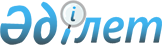 О внесении изменения в постановление акимата Северо-Казахстанской области от 30 апреля 2020 года № 101 "Об утверждении объема бюджетных средств на субсидирование развития семеноводства по Северо-Казахстанской области на 2020 год"Постановление акимата Северо-Казахстанской области от 2 октября 2020 года № 271. Зарегистрировано Департаментом юстиции Северо-Казахстанской области 5 октября 2020 года № 6576
      В соответствии с пунктом 2 статьи 27 Закона Республики Казахстан от 23 января 2001 года "О местном государственном управлении и самоуправлении в Республике Казахстан", подпунктом 3) пункта 2 статьи 11 Закона Республики Казахстан от 08 июля 2005 года "О государственном регулировании развития агропромышленного комплекса и сельских территорий", пунктом 38 Правил субсидирования повышения урожайности и качества продукции растениеводства, утверждҰнных приказом Министра сельского хозяйства Республики Казахстан от 30 марта 2020 года № 107 "Об утверждении Правил субсидирования повышения урожайности и качества продукции растениеводства" (зарегистрирован в Реестре государственной регистрации нормативных правовых актов под № 20209), статьей 26 Закона Республики Казахстан от 6 апреля 2016 года "О правовых актах" акимат Северо-Казахстанской области ПОСТАНОВЛЯЕТ:
      1. Внести в постановление акимата Северо-Казахстанской области "Об утверждении объема бюджетных средств на субсидирование развития семеноводства по Северо-Казахстанской области на 2020 год" от 30 апреля 2020 года № 101 (опубликовано 05 мая 2020 года в Эталонном контрольном банке нормативных правовых актов Республики Казахстан в электронном виде, зарегистрировано в Реестре государственной регистрации нормативных правовых актов под № 6283) следующее изменение:
      приложение к указанному постановлению изложить в новой редакции, согласно приложению к настоящему постановлению.
      2. Коммунальному государственному учреждению "Управление сельского хозяйства и земельных отношений акимата Северо-Казахстанской области" в установленном законодательством Республики Казахстан порядке обеспечить:
      1) государственную регистрацию настоящего постановления в Республиканском государственном учреждении "Департамент юстиции Северо-Казахстанской области Министерства юстиции Республики Казахстан";
      2) размещение настоящего постановления на Интернет-ресурсе акимата Северо-Казахстанской области после его официального опубликования.
      3. Контроль за исполнением настоящего постановления возложить на заместителя акима Северо-Казахстанской области по курируемым вопросам.
      4. Настоящее постановление вводится в действие со дня его первого официального опубликования. Объемы бюджетных средств на субсидирование развития семеноводства по Северо-Казахстанской области на 2020 год
					© 2012. РГП на ПХВ «Институт законодательства и правовой информации Республики Казахстан» Министерства юстиции Республики Казахстан
				
      Аким Северо-Казахстанской области 

К. Аксакалов
Приложениек постановлению акиматаСеверо-Казахстанской областиот 2 октября 2020 года № 271Приложениек постановлению акиматаСеверо-Казахстанской областиот "30" апреля 2020 года № 101
Категории субсидируемых семян
Объемы бюджетных средств, тысяч тенге
Оригинальные семена
20 913 
Элитные семена
950 142
Семена первой репродукции
493 308
Семена хлопчатника второй репродукции
0
Семена гибридов первого поколения
606 384
Элитные саженцы
0
Итого 
2 070 747